プロジェクトの目標と目的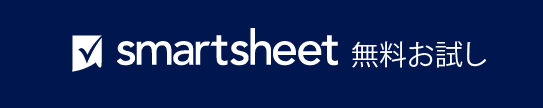 次のワークシートに目的を追加し、SMART プロセスを使用して目標の特徴を決定します。SMART とは、具体的 (Specific)、
測定可能 (Measurable)、達成可能 (Achievable)、関連性がある (Relevant)、期限付き (Time-bound) を意味します。
目的が都市の在来種の生息地を改善することである場合、目標は次のようになります。「3 月 31 日までに 1 丁目から 3 丁目の間で在来植物を 50% 増加させる」。日付作成者プロジェクト名目標目標S特定された (Specific)S特定された (Specific)誰? 何? いつ? 
どこ? その理由は? どれ?M測定可能 (Measurable)M測定可能 (Measurable)メトリックとマイルストーン。どれくらい? 何パーセント?A達成可能 (Achievable)A達成可能 (Achievable)この目標を達成するためのスキルとツールがありますか?R関連性がある (Relevant)R関連性がある (Relevant)組織の全体的な
目標と一致していますか?T期限付き 
(Time-bound)T期限付き 
(Time-bound)中間締め切りと
最終締め切り目標 
1目標 
1S特定された (Specific)誰? 何? いつ? 
どこ? その理由は? どれ?M測定可能 (Measurable)メトリックとマイルストーン。どれくらい? 何パーセント?A達成可能 (Achievable)この目標を達成するためのスキルとツールがありますか?R関連性がある (Relevant)組織の全体的な
目標と一致していますか?T期限付き 
(Time-bound)中間締め切りと
最終締め切り目標 
2S特定された (Specific)誰? 何? いつ? 
どこ? その理由は? どれ?M測定可能 (Measurable)メトリックとマイルストーン。どれくらい? 何パーセント?A達成可能 (Achievable)この目標を達成するためのスキルとツールがありますか?R関連性がある (Relevant)組織の全体的な
目標と一致していますか?T期限付き 
(Time-bound)中間締め切りと
最終締め切り目標 
3免責条項Smartsheet がこの Web サイトに掲載している記事、テンプレート、または情報などは、あくまで参考としてご利用ください。Smartsheet は、情報の最新性および正確性の確保に努めますが、本 Web サイトまたは本 Web サイトに含まれる情報、記事、テンプレート、あるいは関連グラフィックに関する完全性、正確性、信頼性、適合性、または利用可能性について、明示または黙示のいかなる表明または保証も行いません。かかる情報に依拠して生じたいかなる結果についても Smartsheet は一切責任を負いませんので、各自の責任と判断のもとにご利用ください。